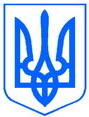 Бродівська міська РАДАльвівської областіР І Ш Е Н Н ЯХХІІІ сесія VIII скликаннявід 29.09.2022 року                      	м. Броди                                   		№ 773Про звернення депутатів Бродівської міської ради до керівництва АТ «Державний ощадний банк України» та АТ «Ощадбанк» - філія Львівське обласне управління»  щодо не допущення закриття стаціонарного відділення ощадбанку по вул. І. Богуна, 72 в м. Броди	З метою збереження належних умов для своєчасного отримання жителями м. Броди та прилеглих сіл міської територіальної громади пенсії, оплати комунальних послуг, отримання переказів та ряду інших послуг», відповідно до статей 26 Закону України «Про місцеве самоврядування в Україні», ст. 19, 20 Закону України «Про статус депутатів місцевих рад»,  розглянувши звернення мешканців м. Броди від 06.09.2022р. №ко-268, враховуючи висновок постійної депутатської комісії з питань комунальної власності, житлово-комунального господарства, енергозбереження, транспорту, благоустрою та екології,  міська  рада, - ВИРІШИЛА:	1.Прийняти звернення депутатів Бродівської міської ради до керівництва АТ «Державний ощадний банк України» та АТ «Ощадбанк» - філія Львівське обласне управління»  щодо не допущення закриття стаціонарного відділення ощадбанку по вул. І. Богуна, 72 в м. Броди (додається).	2. Секретарю міської ради Руслану Шишці забезпечити направлення цього рішення  керівнику АТ «Державний ощадний банк України» - Наумову С.В., керівнику АТ «Ощадбанк» - філія Львівське обласне управління»  - Романіву І. М.3.Контроль за виконанням рішення покласти на постійну депутатську комісії з питань фінансів, бюджету, розвитку, інвестицій, туризму та міжнародного співробітництва (М.Старик).Міський голова						Анатолій Белей  						   Додаток                                                                        до рішення сесії                                                                                       Бродівської міської ради                                                                                     від 29.09.2022р. № 773Звернення депутатів Бродівської міської радидо керівництва АТ «Державний ощадний банк України» та АТ «Ощадбанк» - філія Львівське обласне управління»	До Бродівської міської ради Львівської області звернулися жителі м. Броди Золочівського району Львівської області район так званих «Білі Казарми» (150 підписів) та 9 голів правлінь ОСББ м. Броди, які представляють інтереси мешканці 981 квартири, з проханням вжити заходи щодо не допущення закриття стаціонарного відділення ощадбанку по вул. І. Богуна, 72 в м. Броди.	Майже половина мешканців міста та прилеглих навколишніх сіл Бродівської міської територіальної громади обслуговуються в цьому відділенні ощадбанку. Закриття стаціонарного відділення створить значні незручності для жителів цього району, так як користувачами даного відділення є переважно представники найменш соціально забезпечених верств населення.	Тож вважаємо, що АТ«Ощадбанк», окрім природньої для такої установи функції отримання прибутку, має ще нести певну соціальну місію, а саме знайти спосіб забезпечити людей якісними і зручними, за місцем їх проживання, банківськими послугами.	Тому, звертаємося до Вас з проханням вжити відповідних заходів для недопущення припинення роботи відділ відділення ощадбанку по вул.                            І .Богуна, 72 в м. Броди.	Вирішення даного питання буде мати надзвичайно важливе соціально-економічне значення для Бродівської міської територіальної громади.Надіємося  на розуміння  ситуації та позитивне вирішення нашого клопотання.Секретар ради					Руслан Шишка